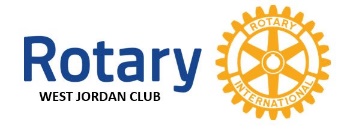 WEST JORDAN DUES STRUCTURE CATEGORIES The West Jordan Rotary club includes a 12:30 pm luncheon group that meets on Tuesdays and a satellite electronic group call E-club that meets on Wednesdays at 8 pm. The dues categories include:     Basic Plus Membership PlanBasic Membership Plan Corporate Membership Plan E-club Membership Plan    Basic Plus: When a member selects the Basic Plus Membership Plan, the member will be billed $185 each quarter (July, October, January, March). The fee includes Rotary quarterly dues plus the cost of meals for the quarter.  Members enrolled in the Basic Plus Membership Plan, will receive an email before the weekly Rotary meeting with a meal menu attached. The menu must be filled out and completed if the member desires a lunch waiting for them when they attend the club meeting.  If a Basic Plus member misses a meeting, the meal fee for the meeting will be used by the club to defray expenses incurred to perform service projects. Basic: When a member selects the Basic Membership Plan, the member will be billed $35 each quarter (July, October, January, March) for their membership or if the member prefers, may pay dues for the full year in a lump sum amount of $140.00 annually. The plan pays for Utah Rotary and Rotary International dues only. No other fees are included in the Basic Membership Plan. Members enrolled in the Basic Plan, will receive an email before the weekly Rotary meeting with a meal menu attached. The menu must be filled out and completed if the member desires a lunch waiting for them when they attend the club meeting. The member will be billed for the actual cost of the lunch including the meal, sales tax, and a 15% gratuity. Corporate: When a member selects the Corporate Membership Plan, the member will be billed $245 each quarter, which includes the fee for two corporate members; a lead member, and an alternate member.  The Corporate Membership fee includes Rotary quarterly dues (July, October, January, March) and the cost of meals for the lead member and the alternate member.  If a corporate member misses a meeting, the meal fee for the meeting will be used by the club to defray expenses incurred to perform service projects. E-Club:  When a member selects the E-club Membership Plan, the member will be billed $35 each quarter (July, October, January, March) for their membership or if the member prefers, may pay dues for the full year in a lump sum amount of $140.00 annually. The plan pays for Utah Rotary and Rotary International dues only. No other fees are included in the Basic Membership Plan.  Other Costs: Each member of the club is asked to voluntarily contribute a minimum of $100 per year to The Rotary Foundation (TRF). TRF is a 501 (c) 3 tax-exempt entity. The club secretary shall contact new members and assist them in signing up for Rotary direct. 